« 07 »  Октября 2020 г.				                                                       № 302о внесении изменения в постановление администрации п. Березовка «О временном ограничении парковки и движении транспортных средств по ул. Центральной п. Березовка» от 07.09.2020 №263         В связи с проведением ремонта улично-дорожной сети  по ул. Центральной п. Березовка, в рамках государственной программы Красноярского края «Содействие органам местного самоуправления в формировании современной городской среды», в соответствии с Федеральным законом от 10.12.1995 №196-ФЗ «О безопасности дорожного движения», Федеральным законом от 06.10.2003 № 131-ФЗ «Об общих принципах организации местного самоуправления в Российской федерации», Федеральным законом от 08.11.2007 № 257-ФЗ «Об автомобильных дорогах и о дорожной деятельности в Российской федерации и о внесении изменений в отдельные законодательные акты Российской федерации», Законом Красноярского края от 24.05.2012 № 2-312 «О временных ограничениях или прекращении движения транспортных средств по автомобильным дорогам регионального или межмуниципального, местного значения в границах населенных пунктов на территории Красноярского края», Постановлением Правительства Красноярского края от 18.05.2012 №221-П «Об утверждении порядка осуществления временного ограничения или прекращения движения транспортных средств по автомобильным дорогам регионального или межмуниципального, местного значения на территории Красноярского края», руководствуясь Уставом поселка Березовка, ПОСТАНОВЛЯЮ:1. Внести  в постановление «О временном ограничении парковки и движении транспортных средств по ул. Центральной п. Березовка» №263 от 07.09.2020г. следующие изменения:1.1. В пункте 1 слова «11.10.2020г.» заменить на «15.10.2020г.».1.2. В пункте 3  слова «11.10.2020г.» заменить на «15.10.2020г.».2. Изменения в постановление вступают в силу с момента подписания. Постановление подлежит опубликованию на сайте администрации п. Березовка и в газете «Пригород».3.  Контроль  за исполнением настоящего постановления оставляю за собой.      И.о. Главы поселка                                                                          А.А. Кузнецов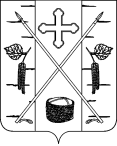 АДМИНИСТРАЦИЯ ПОСЕЛКА БЕРЕЗОВКАБЕРЕЗОВСКОГО РАЙОНА КРАСНОЯРСКОГО КРАЯ                   ПОСТАНОВЛЕНИЕ                                                   п. Березовка